Gesamtschule Dellbrücker Mauspfad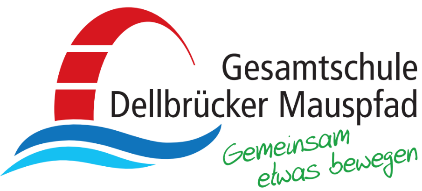 Dellbrücker Mauspfad 198-200 51069 Köln       A N M E L D E B O G E N       	     Klasse 5 - Schuljahr 2022/2023Nachname des KindesNachname des KindesNachname des KindesVorname des KindesVorname des KindesVorname des KindesGeschlechtGeschlechtGeburtsdatumGeburtsdatumGeburtsortGeburtsortGeburtsortGeburtsortGeburtsortGeburtslandZuzug:Bekenntnis/ReligionBekenntnis/ReligionTeilnahme am (Bitte eine Möglichkeit ankreuzen!)
Religionsunterricht kath./ev.Fach Praktische PhilosophieTeilnahme am (Bitte eine Möglichkeit ankreuzen!)
Religionsunterricht kath./ev.Fach Praktische PhilosophieTeilnahme am (Bitte eine Möglichkeit ankreuzen!)
Religionsunterricht kath./ev.Fach Praktische PhilosophieTeilnahme am (Bitte eine Möglichkeit ankreuzen!)
Religionsunterricht kath./ev.Fach Praktische PhilosophieTeilnahme am (Bitte eine Möglichkeit ankreuzen!)
Religionsunterricht kath./ev.Fach Praktische PhilosophieTeilnahme am (Bitte eine Möglichkeit ankreuzen!)
Religionsunterricht kath./ev.Fach Praktische PhilosophieStraße/HausnummerStraße/HausnummerStraße/HausnummerStraße/HausnummerStraße/HausnummerStraße/HausnummerStraße/HausnummerPLZ/OrtTelefonFestnetzMobilTelefonFestnetzMobilTelefonFestnetzMobilTelefonFestnetzMobilTelefonFestnetzMobilTelefonFestnetzMobilTelefonFestnetzMobilTelefonFestnetzMobilNachname MutterVorname MutterVorname MutterVorname MutterVorname MutterGeburtsland Mutter Geburtsland Mutter Geburtsland Mutter Straße/HausnummerStraße/HausnummerStraße/HausnummerStraße/HausnummerPLZ/OrtPLZ/OrtPLZ/OrtPLZ/OrtE-Mail AdresseE-Mail AdresseE-Mail AdresseE-Mail AdresseErziehungsberechtigtja   neinErziehungsberechtigtja   neinErziehungsberechtigtja   neinErziehungsberechtigtja   neinNachname VaterVorname VaterVorname VaterVorname VaterVorname VaterGeburtsland Vater Geburtsland Vater Geburtsland Vater Straße/HausnummerStraße/HausnummerStraße/HausnummerStraße/HausnummerPLZ/OrtPLZ/OrtPLZ/OrtPLZ/OrtE-Mail AdresseE-Mail AdresseE-Mail AdresseE-Mail AdresseErziehungsberechtigtja   neinErziehungsberechtigtja   neinErziehungsberechtigtja   neinErziehungsberechtigtja   neinGeschwisterkinder bereits auf der Gesamtschule Dellbrück   ja   in der Klasse   _____Geschwisterkinder bereits auf der Gesamtschule Dellbrück   ja   in der Klasse   _____Geschwisterkinder bereits auf der Gesamtschule Dellbrück   ja   in der Klasse   _____Geschwisterkinder bereits auf der Gesamtschule Dellbrück   ja   in der Klasse   _____Geschwisterkinder bereits auf der Gesamtschule Dellbrück   ja   in der Klasse   _____Geschwisterkinder bereits auf der Gesamtschule Dellbrück   ja   in der Klasse   _____Geschwisterkinder bereits auf der Gesamtschule Dellbrück   ja   in der Klasse   _____Geschwisterkinder bereits auf der Gesamtschule Dellbrück   ja   in der Klasse   _____Sonderpädagogischer Förderbedarf nach AO-SFNeinJa, welcher? LE (Lernen)ES (Emotionale u. soziale Entwicklung)SQ (Sprache)GE (Geistige Entwicklung)anderer Förderschwerpunkt, nämlich:			Sonderpädagogischer Förderbedarf nach AO-SFNeinJa, welcher? LE (Lernen)ES (Emotionale u. soziale Entwicklung)SQ (Sprache)GE (Geistige Entwicklung)anderer Förderschwerpunkt, nämlich:			Sonderpädagogischer Förderbedarf nach AO-SFNeinJa, welcher? LE (Lernen)ES (Emotionale u. soziale Entwicklung)SQ (Sprache)GE (Geistige Entwicklung)anderer Förderschwerpunkt, nämlich:			Sonderpädagogischer Förderbedarf nach AO-SFNeinJa, welcher? LE (Lernen)ES (Emotionale u. soziale Entwicklung)SQ (Sprache)GE (Geistige Entwicklung)anderer Förderschwerpunkt, nämlich:			Sonderpädagogischer Förderbedarf nach AO-SFNeinJa, welcher? LE (Lernen)ES (Emotionale u. soziale Entwicklung)SQ (Sprache)GE (Geistige Entwicklung)anderer Förderschwerpunkt, nämlich:			Sonderpädagogischer Förderbedarf nach AO-SFNeinJa, welcher? LE (Lernen)ES (Emotionale u. soziale Entwicklung)SQ (Sprache)GE (Geistige Entwicklung)anderer Förderschwerpunkt, nämlich:			Sonderpädagogischer Förderbedarf nach AO-SFNeinJa, welcher? LE (Lernen)ES (Emotionale u. soziale Entwicklung)SQ (Sprache)GE (Geistige Entwicklung)anderer Förderschwerpunkt, nämlich:			Sonderpädagogischer Förderbedarf nach AO-SFNeinJa, welcher? LE (Lernen)ES (Emotionale u. soziale Entwicklung)SQ (Sprache)GE (Geistige Entwicklung)anderer Förderschwerpunkt, nämlich:			Hiermit entbinde ich / entbinden wir die LehrerInnen der Gesamtschule Dellbrücker Mauspfad und der bisherigen Schule unseres Kindes im Falle einer Aufnahme unseres Kindes von der gegenseitigen Schweigepflicht, um wichtige Informationen zur Förderung unseres Kindes austauschen zu können. (Ggf. streichen.)Hiermit entbinde ich / entbinden wir die LehrerInnen der Gesamtschule Dellbrücker Mauspfad und der bisherigen Schule unseres Kindes im Falle einer Aufnahme unseres Kindes von der gegenseitigen Schweigepflicht, um wichtige Informationen zur Förderung unseres Kindes austauschen zu können. (Ggf. streichen.)Hiermit entbinde ich / entbinden wir die LehrerInnen der Gesamtschule Dellbrücker Mauspfad und der bisherigen Schule unseres Kindes im Falle einer Aufnahme unseres Kindes von der gegenseitigen Schweigepflicht, um wichtige Informationen zur Förderung unseres Kindes austauschen zu können. (Ggf. streichen.)Hiermit entbinde ich / entbinden wir die LehrerInnen der Gesamtschule Dellbrücker Mauspfad und der bisherigen Schule unseres Kindes im Falle einer Aufnahme unseres Kindes von der gegenseitigen Schweigepflicht, um wichtige Informationen zur Förderung unseres Kindes austauschen zu können. (Ggf. streichen.)Hiermit entbinde ich / entbinden wir die LehrerInnen der Gesamtschule Dellbrücker Mauspfad und der bisherigen Schule unseres Kindes im Falle einer Aufnahme unseres Kindes von der gegenseitigen Schweigepflicht, um wichtige Informationen zur Förderung unseres Kindes austauschen zu können. (Ggf. streichen.)Hiermit entbinde ich / entbinden wir die LehrerInnen der Gesamtschule Dellbrücker Mauspfad und der bisherigen Schule unseres Kindes im Falle einer Aufnahme unseres Kindes von der gegenseitigen Schweigepflicht, um wichtige Informationen zur Förderung unseres Kindes austauschen zu können. (Ggf. streichen.)Hiermit entbinde ich / entbinden wir die LehrerInnen der Gesamtschule Dellbrücker Mauspfad und der bisherigen Schule unseres Kindes im Falle einer Aufnahme unseres Kindes von der gegenseitigen Schweigepflicht, um wichtige Informationen zur Förderung unseres Kindes austauschen zu können. (Ggf. streichen.)Hiermit entbinde ich / entbinden wir die LehrerInnen der Gesamtschule Dellbrücker Mauspfad und der bisherigen Schule unseres Kindes im Falle einer Aufnahme unseres Kindes von der gegenseitigen Schweigepflicht, um wichtige Informationen zur Förderung unseres Kindes austauschen zu können. (Ggf. streichen.)  Köln,                                                              _______________           _______________                                                                                   Unterschrift/en